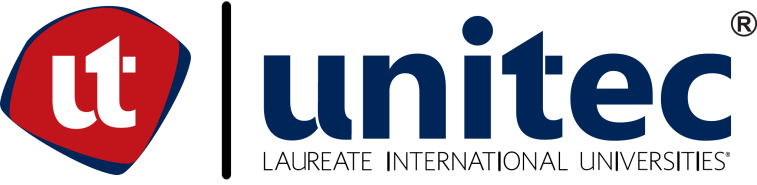 Herbert SpencerIntroducción 	Herbert Spencer era un sociólogo y filósofo inglés, defensor de la teoría de la evolución, logrando una influyente síntesis de conocimiento, defendiendo la preeminencia del individuo sobre la sociedad, y de la ciencia sobre la religión. Su obra más reconocida fue “The Synthetic Philosophy” (1986). Esta obra contiene distintos temas tocados por el autor, así como los principios de la biología, psicología, moralidad y la sociología. Su objetivo de la filosofía sintética era demostrar que las leyes de la naturaleza contribuyeron para llegar al progreso. Reduciendo todo a esto a una ley fundamental, la evolución. Desarrollo  	El tomó un paso adelante de la teoría de la evolución de Darwin, siendo recordado por esta doctrina, donde la selección natural es aplicada a las sociedades humanas. Spencer invocaba al Darwinismo debido a que quería justificar la economía de laissez-faire, expresión utilizada para referirse al Capitalismo en su estado puro. Llega a existir cuando el Estado está totalmente en contra de el intervencionismo del gobierno en la economía. Siempre escuchamos la frase “supervivencia del más apto” e inmediatamente pensamos en Darwin. Realmente fue Spencer quien se plantéo esa frase después de leer a Darwin..  Se pensaba que el estado mínimo, promovía mejor la competencia entre individuos, causando asi una sociedad de “supervivencia del más apto”. 	Dentro de su obra se destaca la teoría de valor, o educación. Siendo estas el desarrollo del pensamiento independiente, la importanciad de presentar la historia natural y verdadera de la sociedad, la supervivencia del más apto y aprender como un esfuerzo individual. Para Spencer, la. Naturaleza era la que determinaba absolutamente todo. 	Una importante diferencia entre Darwin y Spencer, (siendo contémporaneo de Darwin, proponentes de teorías evolutivas) es que Spencer creía que los individuios podían transmitir genéticamente sus características aprendidas a sus hijos. Esta creencia era muy común en el Siglo XIX, sin embargo no era correcta. Es claro que si son características aprendidas en la vida, es imposible que se transmitan genéticamente. El tenía una teoría muy interesante, y era que las personas no aptas, se retirarían lentamente y desaparecerían debido a su fracaso en la competencia. Gracias al término de laissez-faire, Spencer decía que el gobierno no debía tomar ninguna medida para evitar que este proceso natural ocurra, también debido a que en un transcurso de evolución, este llegaría a interrumpir tal proceso. Su filosofía fue admirada por Darwinistas sociales como William Graham, y crticada totalmente por sociólogos como Lester Frank. 	Cabe recalcar que Spencer planteó la diferencia entre animal y organismo social, encontrando la diferencia principal; el animal hace un relación con el todo, en cambio la conciencia en el organismo existe en cada uno de ellos. Es algo que lo hemos aprendido a lo largo del tiempo, es claro que si vivimos en una sociedad, estamos buscando el beneficio mutuo. Desde que nace el hombre, el se ve obligado a convivir con otro, para satisfacer sus necesidades básicas. 	Spencer conceptualizó a la sociedad como un organismo social, que evolucionó desde el Estado más simple al más complejo de acuerdo con la ley universal de la evolución. Las valiosas contribuciones fueron muy apreciadas, así como su influencia de el funcionalismo estructuralista. Sin embargo, fue considerado peligroso que Spener implementara las teorías Darwinianas en el ámbito sociólogo. 	¿Cómo veía Spencer el gobierno? 	Herbert Spencer creía que el gobierno solo debería de tener dos propósitos. Uno de ellos era defender a la nación contra la invasión extranjera. El otro era proteger a sus ciudadanos y veía cualquier otra acción del gobierno casi como un abuso de poder. El se oponía firmemente a la ayuda del gobierno a los pobres, debido a que lo veía como el desarrollo de la pereza, donde al final todos se iban a conformar y nunca iban a trabajar debido a que el gobierno les daba su ayudita. Otra de sus oposiciones fue pagar en un sistema de escuelas públicas, donde otros padres debían pagar también por la educación de otros. 	Como mencionaba anteriormente, Spencer adoptó un sistema de laissez-faire, donde no existía el intervencionismo gubernamental. Cabe recalcar que la teoría de evolución social de Herbert Spencer ayudó a proporcionar un gran apoyo al capitalismo en Estados Unidos. Laissez-faire o individualismo de Spencer, afirma que el Estado existe debido a que está presente el egoísmo de los seres humanos, como algo normal y común. Debido a este egoísmo, el hombre necesita de algo que limite o regule sus acciones negativas. Prácticamente podemos decir que Spencer había llegado a la conclusión que el gobierno no tiene alguna función ni intención positiva, solo la de castigar algún crimen o acción ilícita por parte de la sociedad. 	Para 1850, las ideas de Herbert Spencer ya eran conocidas y debatidas gracias a su obra “The Synthetic Philosophy”; el explica como el progreso y una sociedad cambiante es inevitable. Así como su firme pensamiento y su apego al liberalismo económico, y la no intervención del Estado. Se puede decir que Spencer era una persona que estudiaba mucho la sociedad, también estudiaba elsiistema económico y hacía sus distintas críticas hacia él. Estaba a favor de la competencia comercial, y a la oportunidad de varios mercados dentro de un país, de esta forma se evitan los monopolios y el mercado iba a triunfar sin impuestos u otras restricciones impuestas al comercio por parte del gobierno. Y, básicamente de eso se basa el capitalismo, un sistema económico tratando de operar a base del beneficio, donde se encuentra la producción y la comercialización de bienes que no tienen condiciones y están establecidos libremente en el mercado. 	En el capitalismo, el trabajador siempre busca un salario, así como el capitalista; quien tiene los recursos, busca ampliar su beneficio. Los salarios de los trabajadores no eran regulados en la época de Spencer, siglo XIX. Las mujeres e incluso niños trabajaban por largas horas sin un salario justo ni un trato digno. No existía ninguna regulación de seguridad laboral, ni ningún beneficio para los trabajadores. Por esto, es que Spencer estaba en contra de las condiciones de trabajo, incluyendo los salarios mínimos. Así mismo, el buscaba el beneficio de los empleadores o como mencioné anteriormente, el capitalista, debido a que el es el que posee los recursos. Spencer admiraba mucho la industria en Estados Unidos, lo veía como un sistema que siempre había descrito y prácticamente soñado. 	Siempre mantuvo su apoyo a los sindicatos, que iban en contra de la explotación de los jefes. Sin embargo para 1880,sus puntos de vista ya habían cambiado, afirmando que el socialismo era una esclavitud, debido a que los individuos trabajaban bajo presión parra satisfacer los deseos de otros. Los trabajadores en la época, estaban cada vez más descontentos y lo demostraban por medio de protestas, exigiendo un trabajo digno, esperando que existiera alguna regulación en el sistema económico de ese entonces. Spencer se convirtió en un filósofo muy reconocido, donde sus obras fueron publicadas y sus ideas eran aplicadas incluso en el ámbito internacional. Siempre va a existir la influencia de Spencer en Estados Unidos, siempre y cuando la competencia, la búsqueda de dinero y el individualismo siempre se mantengan en la sociedad, como tanto velaba Spencer.La propiedad privada en el capitalismo, es una de las cosas más importantes dentro del sistema, debido a que se regulan todos los elementos que lo conforman, así como la libertad de empresa, el sistema de precios y lo más importante, la poca intervención del Estado en el mercado y la competencia, siempre evitando que se presenten los monopolios. Existe una gran cantidad de críticas a la propiedad privada, cuestionada por varias corrientes políticas como el socialismo y el comunismo que se oponen totalmente a ella. En estas corrientes, la propiedad debe surgir meramente como un bien común, un desarrollo a la economía. 	En 1884, Spencer escribió otra de sus obras: “El Hombre contra el Estado”, describiendo generalmente como Inglaterra favorecía a los militares en un orden social industrial. Sin embargo, hace mención de como los liberales empiezan a regular el trabajo, con educación, leyes de trabajo, desarrollando así una “esclavitud” como el la llamaba.	Spencer dice: La función del liberalismo en el pasado fue al de poner un límite a los poderes de los reyes. La función del verdadero liberalismo en el futuro, será la de poner un límite a los poderes de los parlamentos” 	Los puntos de vista Spencercianos vienen de todas sus teorías políticas así como los movimientos que hubieron en el Siglo XIX. Siempre criticó como el individuo tenía la decisión y el derecho a ignorar el Estado. En ese momento, las tropas británicas también corrían peligro, y en este momento plantea una de sus famosas frases: “Cuando los hombres se contratan para disparar a otros hombres, sin preguntar nada acerca de la justicia de su causa, no me importa si ellos mismos son disparados”. Conclusión 	Al pasar el tiempo, las ideas y las acciones de la política en Gran Bretaña cada vez decepcionaban más a Herbert, y viceversa. Sus argumentos y su individualismo causaba mucha polémica y paso a un conservadurismo pesimista en Europa y América. Mucha de las cosas que denunció Spencer fue la educación obligatoria, leyes para regular la sociedad en el trabajo (como menciobana anteriormente), también criticaba a las bibliotecas financiadas por impuestos y las reformas sociales. Es importante también recalcar que tenia objeciones en específico; como la opresión del gobierno, las ganas de no autosuperarse voluntariamente y el desconocimiento de las leyes de vida. 	¿Pero, por qué realmente se oponía a estos fenómenos? Bueno, decía que las reformas eran equivalentes al socialismo, siendo esto prácticamente la esclavitud de la que tanto habla y critica. Recordando también la expansión imperial y la anexión de colonias; haciendo que su teoría sobre el progreso evolutivo se contradijera. 	Gracias a Spencer, no nos deberíamos de cuestionaro ni abandonar la idea que la evolución es igual/sinónimo de progreso que involucra un patrón ya existente, donde el resultado va a ser un punto de equlibrio. Aquí es donde se consigue realmente el Estado perfecto. El tenia una vision de un desarrollo progresista, peleando para encontrar un lugar al Sistema en sí. En contraste, al imperdonable y e imperative Sistema por losq que tienen que pasar los débiles, su mensaje era esencialmente anti-político, así como la eficacia de el mejoramiento personal, en vez de la acción colectiva de prometer un Estado a la perfección humana. Referencias Bibliográficas“Filosofía Sintética y Críticas de Spencer” (2007) Recuperado el 28 de abril de 2018 de: http://hsteoriaevolucionista.blogspot.com/2007/06/filosofa-sinttica-y-crticas-de-spencer.html“The sociologists Auguste Comte and Herbert Spencer” Recuperado el 28 de abril de 2018 de: http://www.fsmitha.com/h3/h45-sci3.htm“Heriberto Spencer” Recuperado el 28 de abril de 2018 de: http://www.filosofia.org/enc/ros/sph.htmValenti, C. “Herbert Spencer” Recuperado el 28 de abril de 2018 de: http://www.filosofia.org/aut/svc/1922p047.htmSociedad “Herbert Spencer fue el creador del Darwinismo social” (2009) Recuperado el 28 de abril de: https://www.vanguardia.com.mx/herbertspencerfueelcreadordeldarwinismosocial-440128.html“Herbert Spencer” Recuperado el 28 de abril de: https://es.wikipedia.org/wiki/Herbert_Spencer